Miércoles16de DiciembrePrimero de PrimariaMatemáticasCompletando hasta 10 en mi tableroAprendizaje esperado: Resuelve problemas de suma y resta con números naturales menores que 100.Énfasis: Completar la decena como estrategia para sumar dos números, cuyo resultado es mayor a diez.¿Qué vamos a aprender?Resolverás problemas de suma y resta con números naturales menores que 100.Complementarás la decena como estrategia para sumar dos números, cuyo resultado es mayor a diez.En la sesión de hoy vas a resolver sumas con dos números, para obtener un resultado mayor que diez. Para ello, utilizarás: tu lápiz, lápices de colores, los tableros, las fichas con puntos y números de tus recortables y tu libro de texto de Matemáticas primer grado.https://libros.conaliteg.gob.mx/20/P1MAA.htm¿Qué hacemos?Observa las siguientes imágenes de dados y vas a ver cuántos puntitos hay en total. 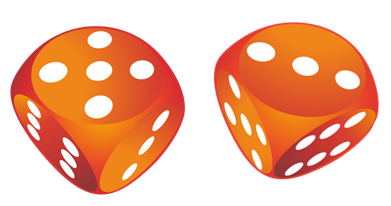 En un dado hay cinco, y en el otro dado hay tres. ¿Cuánto sería si sumas los dos números?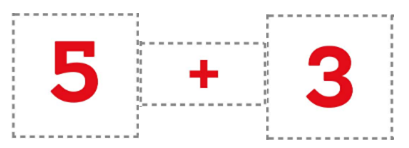 Si a 5, le sumamos 3 ¡son 8!Esta es la siguiente imagen: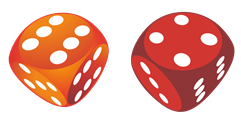 ¿Puedes contar de nuevo? En el primer dado hay seis y en el otro hay cuatro. ¿Cuántos puntitos son en total? ¡Son 10!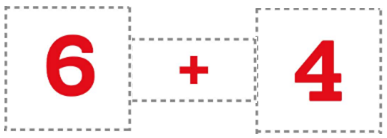 Éste, fue un pequeño entrenamiento. Vas a buscar la página 71 de tu libro de texto Matemáticas.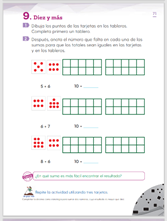 Juega con las actividades que te proponen.El desafío es que dibujes los puntos de las tarjetas en los tableros, para saber el resultado de la suma de puntos. El primero dice: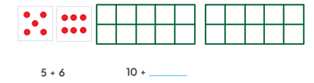 Hay un dado con 5 puntos y otro con 6. También hay dos tableros con un 10 +___ y un espacio en blanco, que indica que falta un número. ¿Cuánto son 5 más 6? cuenta.¡Son once! cuenta los puntos de ambas tarjetas para saber cuántos son en total. Para poder confirmar cuanto es 5 + 6 dibuja los puntos en tus tableros, recuerda que primero llenas un tablero y luego el otro, si es necesario.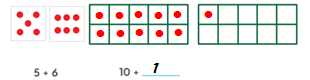 María dice: “Yo ya conté y necesité dos tableros porque la suma es 11, primero puse cinco puntos y luego, comencé a poner los seis puntos de la otra tarjeta en el mismo tablero, así junté 10 y en el otro tablero puse un punto, entonces dibujé once puntos, 10 más 1 dan once”.Hay dos maneras de obtener once, 5+6 y 10+1 en ambas, el resultado es 11.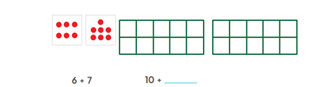 Tienes 6 y 7 puntos. Esta es la respuesta de Aracely, que dice:“Dibujé primero los 6 puntos en el primer tablero, como no lo completé, empecé a contar los siguientes siete puntos. Luego iba a contar los puntos de los dos tableros, pero como ya sé que en el primero son 10, ya no conté esos puntos, sólo conté los puntos del otro tablero, que son tres. Entonces, bien fácil: 10 + 3 son 13”.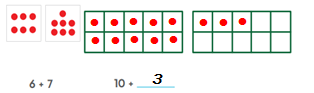 Así es muy fácil, sabiendo que en el tablero son 10 tienes mucho menos que contar.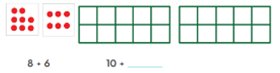 Tienes dos tarjetas, una con 8 y otra con 6.Flor dice: “Yo sumé 8+6, que me dio 14, dibujé los puntos, 10 en un tablero y 4 en el otro. Luego, completé la suma de 10 +4 igual a 14”.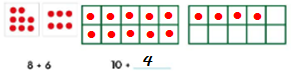 ¿En qué suma es más fácil encontrar el resultado?Diana nos dice: “Donde hay menos puntos es más fácil hacer la suma. Pero yo también me di cuenta, como Aracely, que si ya tenemos lleno el primer tablero y sabemos que son 10 así que sólo le sumé el otro número. Se me hace más fácil sumar 10 y el siguiente número”.Para la siguiente actividad, tienes que observar con atención las tarjetas con número que se presentan a continuación y tú tienes que buscar dos tarjetas de puntos que sumen ese número; luego utilizarás tus 2 tableros para comprobar.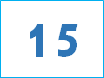 Busca dos tarjetas de puntos que juntos sumen 15.Esta es la respuesta de Mateo: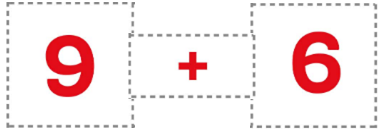 Y esta es de Elías: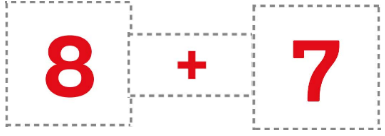 Es momento de comprobar en los tableros las dos sumas.En la respuesta de Mateo quedaría de la siguiente forma: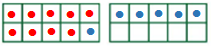 Y en la solución que comentó Elías quedaría así: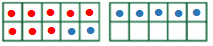 Como puedes observar, en los tableros tienes el mismo resultado y, aplicando lo que comentó Aracely, 10 + 5 son 15. Así que ambas respuestas, son correctas. 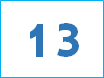 Esta respuesta es de Gloria: 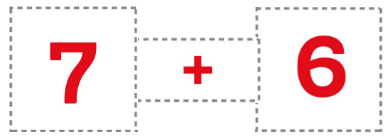 Para comprobar en los tableros, sería así: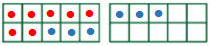 ¡Sí! 7 más 6 son 13, así como 10 + 3.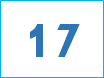 Esta es la respuesta de Silvia: 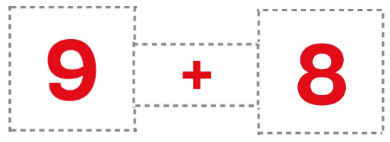 Y aquí está la comprobación en los tableros: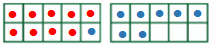 ¡Muy bien! 9 + 8 sí da 17, así como 10 + 7.Como verás, siempre es más fácil teniendo el 10, que completaste en el primer tablero. Sumar 10 más el otro número resulta más fácil. Sin duda el 10 es tu mejor aliado.El Reto de Hoy:Realiza la actividad con tres tarjetas, que simulen tus dados. ¿Cómo descubrir números con 3 dados?¡Buen trabajo!Gracias por tu esfuerzo.Para saber más:Lecturas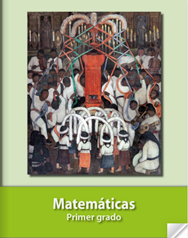 https://libros.conaliteg.gob.mx/20/P1MAA.htm